                                        BOLACHINHA DE NATAAPESAR DE ESTARMOS LONGE DA ESCOLA, NO DIA DAS MÃES NÃO PODERIA FALTAR A NOSSA BOLACHINHA DE NATA.DESTA VEZ, ELA SERÁ FEITA DE UMA MANEIRA TODA ESPECIAL POIS VOCÊ E SUA MÃE A FARÃO JUNTOS.O INGREDIENTE MAIS IMPORTANTE NESTA RECEITA É O AMOR QUE UNE VOCÊS DOIS E  QUE DARÁ UM SABOR TODO ESPECIAL A ELA.NÃO SE ESQUEÇA DE REGISTRAR ESSE MOMENTO E DE COMPARTILHÁ-LO COM OS COLEGAS. PORÉM ANTES DE FAZÊ-LA COM A MAMÃE, VAMOS TERMINAR DE ORGANIZAR A RECEITA  NA AULA ONLINE.BOLACHINHA DE NATA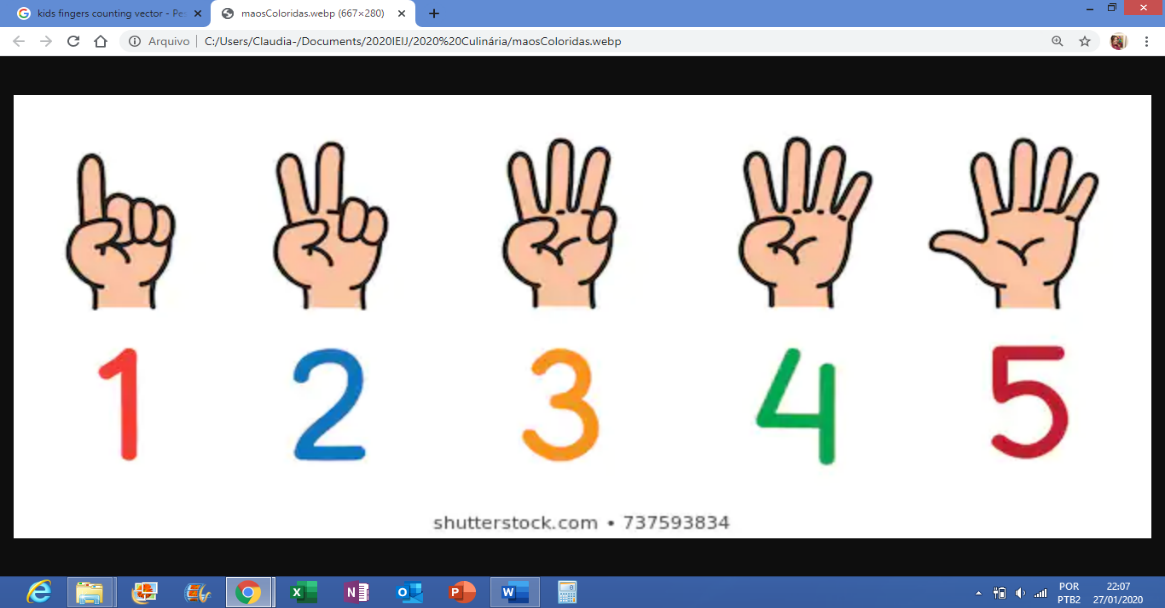 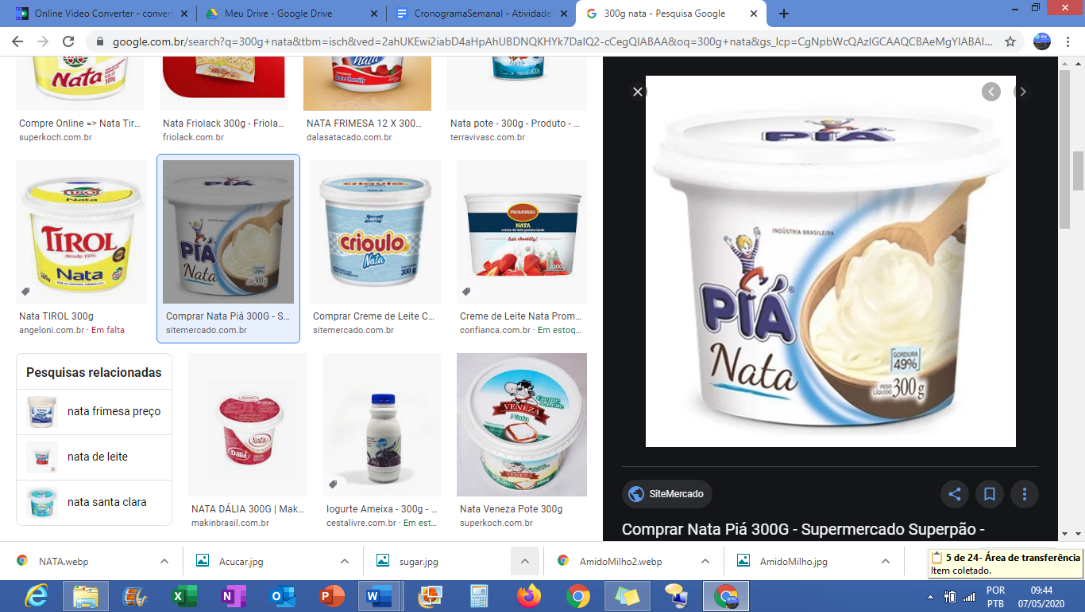 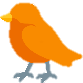 POTE DE NATA (300 g)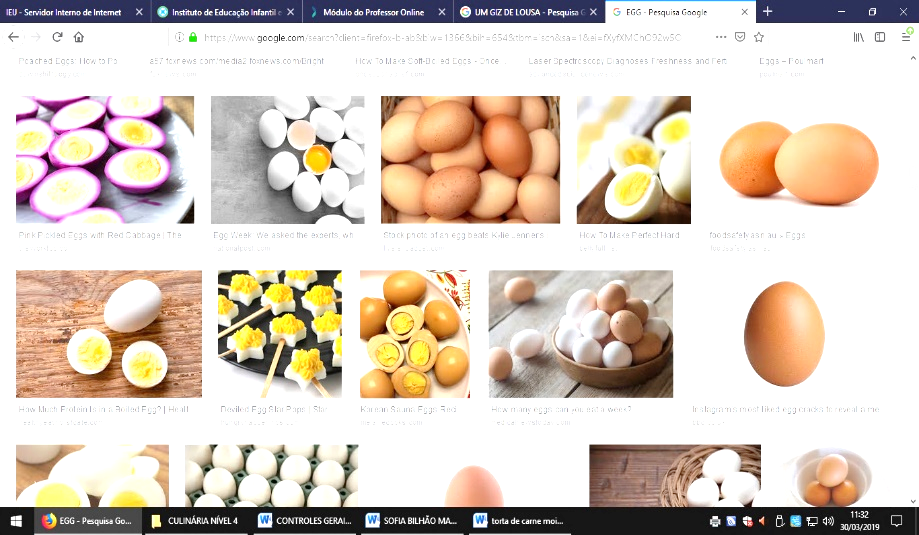 OVO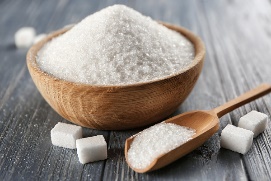 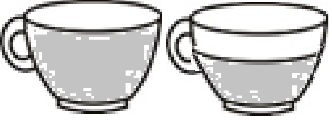 AÇÚCAR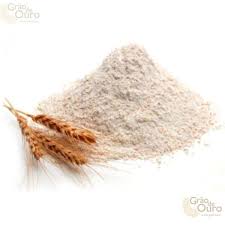 FARINHA DE TRIGO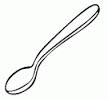 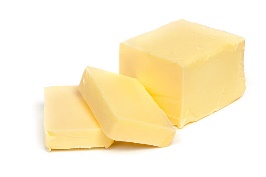 MARGARINA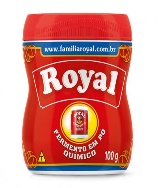 FERMENTO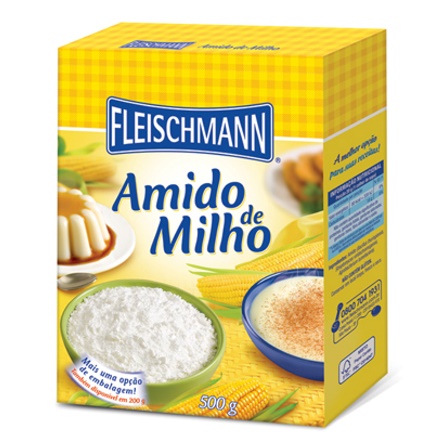 AMIDO DE MILHO RECEITA DA BOLACHINHA DE NATA 1 POTE DE NATA 300 GRAMAS; 1 OVO; 1 XÍCARA DE AÇÚCAR; 1 XÍCARA DE FARINHA DE TRIGO; 1 COLHER DE CHÁ DE MARGARINA; 1 COLHER DE CHÁ DE FERMENTO; + OU – 500 GRAMAS DE AMIDO DE MILHO ATÉ DAR O PONTO E DESGRUDAR DA MÃO. E MUITAS PITADAS DE CARINHO!MODO DE PREPARO: MISTURE A NATA, O OVO E A MARGARINA. EM SEGUIDA ACRESCENTE, UM DE CADA VEZ, E VÁ MISTURANDO: O AÇÚCAR, A FARINHA DE TRIGO E O FERMENTO.  ADICIONE A MAISENA, AOS POUCOS, ATÉ DAR O PONTO (QUANDO A MASSA DESGRUDAR DA MÃO). LEVE AO FORNO PRÉ-AQUECIDO, DE 40 A 50 MINUTOS (DEPENDO DO TAMANHO DO FORNO) TEMPERATURA DE 200º.MODO DE PREPARO: